AGRICULTURE, FOOD & NATURAL RESOURCES CAREER CLUSTER DESIGN: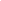 Agriculture Science PathwayCHECKLIST:    Ag. Explorations (68001)AGRICULTURE, FOOD & NATURAL RESOURCES CAREER CLUSTER DESIGN: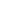 Agriculture Science PathwayCHECKLIST:    Ag. Explorations (68001)AGRICULTURE, FOOD & NATURAL RESOURCES CAREER CLUSTER DESIGN: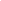 Agriculture Science PathwayCHECKLIST:    Ag. Explorations (68001)AGRICULTURE, FOOD & NATURAL RESOURCES CAREER CLUSTER DESIGN: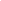 Agriculture Science PathwayCHECKLIST:    Ag. Explorations (68001)AGRICULTURE, FOOD & NATURAL RESOURCES CAREER CLUSTER DESIGN: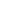 Agriculture Science PathwayCHECKLIST:    Ag. Explorations (68001)AGRICULTURE, FOOD & NATURAL RESOURCES CAREER CLUSTER DESIGN: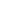 Agriculture Science PathwayCHECKLIST:    Ag. Explorations (68001)StandardDates TaughtDates TaughtDates TaughtDates TaughtNotesAgriculture in Our SocietyAgriculture in Our SocietyAgriculture in Our SocietyAgriculture in Our SocietyAgriculture in Our SocietyAgriculture in Our SocietyDefine AgricultureIdentify the major sectors of the agriculture industry.Describe the history of Agriculture.Graph & discuss the change in world population over the last 100 years and its impact on land, medicine, food production and supply, and agriculture technology.Describe the size, number, and what is grown on farms in Kansas and your home county.Describe the importance of American agriculture in world food production.Opportunities in Agriculture Eductaion & FFAOpportunities in Agriculture Eductaion & FFAOpportunities in Agriculture Eductaion & FFAOpportunities in Agriculture Eductaion & FFAOpportunities in Agriculture Eductaion & FFAOpportunities in Agriculture Eductaion & FFADefine the purpose of FFA.Draw the three circle model of agriculture education and label the parts.Describe how the FFA evolved.Describe how the FFA is organized on local state and national levels.Identify the National FFA and Agriculture Education Mission statements.List 5 opportunities in FFA.Recite the FFA Motto.List the items of official dress required for your gender & the guidelines to abide by when wearing the jacket.List and describe the symbols in the FFA emblem.Identify the colors of the FFA.List the degrees available in FFA.Recite the FFA Creed.StandardDates TaughtDates TaughtDates TaughtDates TaughtNotesCareers in AgricultureCareers in AgricultureCareers in AgricultureCareers in AgricultureCareers in AgricultureCareers in AgricultureDefine profession, career and job.Research agriculture career opportunities.Identify an example of a career in each sector.Identify important skills for all careers.Identify career interests and preferences.Create a career development plan.Define Parliamentary Procedure.Demonstrate how to present a main motion.Leadership and Life KnowledgeLeadership and Life KnowledgeLeadership and Life KnowledgeLeadership and Life KnowledgeLeadership and Life KnowledgeLeadership and Life KnowledgeDefine LeadershipDefine Personal GrowthDefine Career SuccessAgriculture SafetyAgriculture SafetyAgriculture SafetyAgriculture SafetyAgriculture SafetyAgriculture SafetyDescribe the safety hazards associated with agriculture in the following areas.Farm ShopAnimalMachinery and equipmentChemicalsStress and fatigueDescribe the proper attire for working in and around agricultureIdentify a Slow Moving Vehicle sign.Record Keeping & SAERecord Keeping & SAERecord Keeping & SAERecord Keeping & SAERecord Keeping & SAERecord Keeping & SAEDefine income & expense.Demonstrate basic record keeping skills.Develop and set a goal.Define SAEDescribe the different types of SAEs (exploratory, research, entrepreneurship, placement).StandardDates TaughtDates TaughtDates TaughtDates TaughtNotesAgribusiness SystemsAgribusiness SystemsAgribusiness SystemsAgribusiness SystemsAgribusiness SystemsAgribusiness SystemsDefine and give examples of agribusinesses.Define the words import and export.Explain the relationship between producers and agribusinesses.Discuss the three segments of agribusinesses including production agriculture, agriculture input suppliers and agriculture marketing and processing.Compare the price a producer recieves to the price a consumer pays and disucss what other costs are involved in production.Define management.Identify 5 agribusinesses and their purpose in the community.Plants SystemsPlants SystemsPlants SystemsPlants SystemsPlants SystemsPlants SystemsDefine agronomy.List the top 5 agronomic crops grown in Kansas.List a product made from each of those crops.Identify 3 pieces of machinery used in crop production.Describe how agronomic crops are used for food, textiles, feed & energy.Define Horticulture.Identify five horticultural crops.Describe how to care and maintain a lawn or garden.Animal SystemsAnimal SystemsAnimal SystemsAnimal SystemsAnimal SystemsAnimal SystemsDescribe the basic needs of all animals.List five examples of large animals.Define & list examples of animal byproducts.List five examples of small animals.Estimate the cost for the care of a pet.Research the care and handling for an animal of your choice.StandardDates TaughtDates TaughtDates TaughtDates TaughtNotesPower Structural and Technical SystemsPower Structural and Technical SystemsPower Structural and Technical SystemsPower Structural and Technical SystemsPower Structural and Technical SystemsPower Structural and Technical SystemsDescribe the components of power structural and technical systems including (electrical, carpentry, plumbing, welding, concrete, agriculture power, surveying, gps).Abide by the safety guidelinesIdentify 10 common hand toolsIdentify and describe the uses for 5 power tools.Demonstrate proper measuring skills using hand tools.Natural Resource SystemsNatural Resource SystemsNatural Resource SystemsNatural Resource SystemsNatural Resource SystemsNatural Resource SystemsDefine and list examples of Natural Resources.Differentiate between renewable and non renewable resources.Describe the habitat of a native Kansas wildlife species.Define soil.Describe the forestry industry in Kansas.Environmental SystemsEnvironmental SystemsEnvironmental SystemsEnvironmental SystemsEnvironmental SystemsEnvironmental SystemsList causes of erosion to soil.List important soil and water conservation practices.Discuss major threats to water quality.Describe common threats to air quality.Food Products and ProcessingFood Products and ProcessingFood Products and ProcessingFood Products and ProcessingFood Products and ProcessingFood Products and ProcessingList the steps food must go through to get from the producer to the consumer.Explain how food can become unsafe to eat.Analyze and understand a food label.Describe the need for processing facilities for agriculture products.List new uses for existing food products (i.e. – soy milk).Evaluate meat and produce for quality.Describe safe food handling techniques.StandardDates TaughtDates TaughtDates TaughtDates TaughtNotesAgriculture IssuesAgriculture IssuesAgriculture IssuesAgriculture IssuesAgriculture IssuesAgriculture IssuesDefine agricultural issues.Describe how technology is used in agirculture.Identify and describe a technological advancement that has happened in the last 5 years.Research a current agriculture issue.Work Place Skills/Listening SkillsWork Place Skills/Listening SkillsWork Place Skills/Listening SkillsWork Place Skills/Listening SkillsWork Place Skills/Listening SkillsWork Place Skills/Listening SkillsFollows oral instructions:Listen for and identify key words.Listen for words that identify a procedure.Listen for steps or actions to be performed.Listen for clues regarding the order or sequence in which a task is performed.Distinguish fact, opinion, and inference in oral communication.Interpret nonverbal cues (eye contact, posture, gestures).Analyze a speaker’s point of view.Draw conclusions or make generalizations from another’s oral communication.Restate or paraphrase a conversation to confirm what was said.Reduce barriers (or interference) that may impede effective listening.Decision Making/Problem SolvingDecision Making/Problem SolvingDecision Making/Problem SolvingDecision Making/Problem SolvingDecision Making/Problem SolvingDecision Making/Problem SolvingDescribe the factors that impact ondecision making:Needs and wantsValuesGoalsStandardsDistinguish between types of decisions: economic and/or technical.Apply the steps in interpreting aproblem, coming up with a plan and then a result.StandardDates TaughtDates TaughtDates TaughtDates TaughtNotesTeamworkTeamworkTeamworkTeamworkTeamworkTeamworkParticipate in team activities, and complete team tasks.Clarify statements, receive and give information, procpose alternative plans and come up with a workable solution.